Жакбалеева Талшинай Муратовна, учитель русского языка и литературы МОУ «СОШ №2 р.п. Дергачи»Инновационные формы работы на уроках русского языка в условиях перехода на ФГОСВ последние годы система образования находится в состоянии реформы. Происходит ее модернизация, которая постоянно переосмысливается. ФГОС сегодня позволил расширить рамки, прежде всего, учительской деятельности. То есть содержание учебного процесса перестаёт быть информационным процессом – это новая система организации жизнедеятельности, в которой учителя и школьники учатся познавать и совершенствовать себя с помощью знаний, приобщаясь к труду и искусству, духовной жизни, вершинам цивилизации. Обучение сегодня становится творчеством.  Начну с того, что называть какие-то конкретные формы я не буду, ибо каждый из нас ежедневно творит, создает свой собственный урок, и все это он делает для детей. Потому что только новое, интересное, увлекательное, интригующее привлекает внимание наших учеников. Таким образом, наше совместное творчество своей конечной целью определяет качество! А для нас определяющим, конечно, является качество знаний! Именно поэтому все наши формы работы, которые мы вводим в учебный процесс ежедневно, всегда будут новыми.  Это и есть наши инновации, в принципе которые уже существуют, мы их просто находим и используем.  Сегодня я хочу назвать только свои формы работы. Они просты и доступны – это наш электронный дневник! 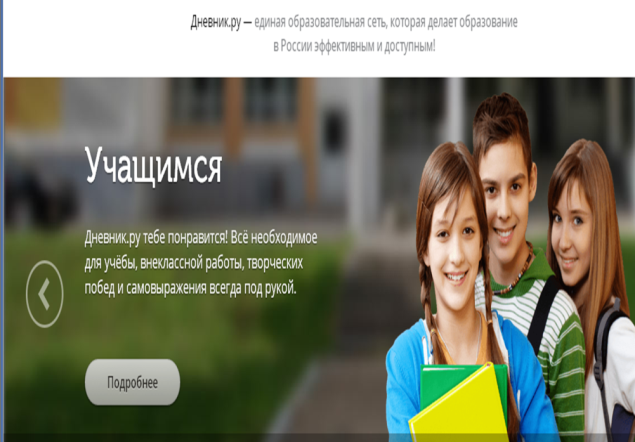 Я сразу обратила внимание 5-6-и классников на главную страницу сайта для обучающихся!  Здесь есть все необходимое для самовыражения личности каждого! А вот центр приложений на дневнике – это уникальная творческая мастерская: во-первых, приложение «ЯКласс», в котором работаем мы все, - рабочее пространство деятельности детей разных классов с любыми предметами, с любыми темами в теоретическом и практическом плане. Это мотивирует еще на формирование лидерских качеств с учетом рейтинга. Во-вторых, задания разделяются по уровню готовности ребенка: от легкого, среднего до сложного. Решение задач сопровождается теоретическим пояснением допущенных ошибок. Для меня это возможность увлечь как сильных, так и слабых детей.Второй, не менее важный вспомогательный раздел на уроке - подготовка к олимпиадам  - связан с работой на сайте Фоксфорд.  Чем он привлекателен? Доступ ко всем учебным предметам, к темам, некоторые темы сопровождаются видео, но самое главное, здесь материал подается многопрофильно: базовый уровень, углубленный и олимпиадный! И здесь присутствует мотивация для ребенка – это его наградные документы! Именно такая работа и способствует выявлению  интереса к предмету, так как я могу взять задания оттуда (они все скачиваются и распечатываются), и дети дома продолжают самостоятельно работать. Результат их деятельности налицо! Таким ребятам тесно и неинтересно в кругу одноклассников, которых ничто не привлекает, а вот подготовить дома какие-то задания, обосновать свой ответ, дополнить его интересными фактами, - вот уже подготовка и защита урочного проекта.На уроках я также работаю с этими приложениями, особенно мне и детям нравится работа с медиатекой в электронном дневнике. Там есть раздел «Детская литература», где указано видео «Послание». Однажды я включила его показ, но убрала звуковое сопровождение и стала наблюдать за детьми. Им было очень интересно всем, а потом где-то на 5-ой минуте, когда король взял в руки послание  (листок бумаги, который он обнаружил под ногами), я задала вопрос – что это было? Это надо было видеть и слышать! Куча новых идей, простых и оригинальных, вот и создавай с ними письменную работу в любом жанре на любую тему, а это прямой путь для участия в проектах, в творческих конкурсах! Работа с приложением «Библиотека» - удобна, доступна, проста в использовании, и всегда под рукой! Приложение «Тесты» - аналогичная ситуация. Кстати, нашла тест учителя русского языка и литературы, моего коллеги, Кириченко В.В. по теме «Числительное», и использовала его при изучении этой темы и при повторении!Также на сайте Фоксфорд мои дети принимали и принимают участие в предметных олимпиадах, получают дипломы. Я использовала возможность прохождения курсов по ИКТ-грамотности и по общей грамотности учащихся по русскому языку. Принимала участие в занятиях по теме «Разбор заданий олимпиады по русскому языку» в 6 классе. Отдельно хочу сказать о дистанционном обучении. Мои ученики 6-го класса дополнительно проходят дистанционное обучение на портале ДОТ по теме «Знаю правила - пишу правильно». Авторы этого замечательного учебного курса:  Беляевская Татьяна Яновна, Несмеянова Ирина Анатольевна, Голодяева Ольга Владимировна.Дополнительно хочу показать, имея возможность, новый лично для меня сайт «Гильдия словесников» (я его обнаружила в конце учебного года), на котором я нашла много интересных материалов. И просмотрев некоторые, уже предлагала своим детям (не 6-классникам) различные задания. Хочу сказать, что результаты были интересные, по-детски наивные, но честные.  Сегодня я пополняю свою видеотеку предметную. Они непродолжительные, и очень хорошо их включать для закрепления изученного материала, при повторении.  Очень много использую интерактивных тестов, с  которыми тоже можно работать на уроке и проверить 1-2 учеников, тем более что результат можно сохранить, а потом распечатать и вложить в папку. На уроках творческого характера по русской речи, я часто использую маленькие рассказы, аудиорассказы, которые позволяют мне уже сегодня подготовить ребенка к прослушиванию заданий к тексту, самого текста. Тем более что изложение пока не отменяется. Да, еще хочу показать вам сопровождение видео обязательным аудио. Например: правила написания приставок. Это тоже эффективно, потому что дети, не все конечно, уже с первого раза запоминают и сопровождают текст.   Эти занятия также способствуют формированию творческого подхода по решению поставленных задач. Вот о таких инновационных формах своей работы на уроках русского языка я хотела с вами поделиться. Однако на этом я не останавливаюсь и, конечно же, буду искать новые инновационные методы и применять их в учебном процессе. 